 招 标 文 件招标编号：CECEP-MK-2017-0003项目名称：中节能太阳能科技（镇江）有限公司德国慕尼黑国际太阳能技术贸易展览会展台设计及搭建项目招标书招标人：中节能太阳能科技（镇江）有限公司日  期：2017年03月09日第一章 投标邀请中节能太阳能科技（镇江）有限公司（以下简称“招标人”），对中节能太阳能科技（镇江）有限公司德国慕尼黑国际太阳能技术贸易展览会展台设计及搭建项目进行公开招标，现招标人邀请符合要求的各单位参加投标。1、招标文件编号:CECEP-MK-2017-00032、招标内容：中节能太阳能科技（镇江）有限公司德国慕尼黑国际太阳能技术贸易展览会展台设计及搭建项目招标方名称：中节能太阳能科技（镇江）有限公司展台地点：德国慕尼黑新贸易展览中心展台面积：约80㎡平面图：见附件53、凡满足下列要求的独立单位均可以报名参加投标：（1）投标单位需是注册的专业广告公司。（2）投标单位需是近年来有较好业绩的无不良商业行为的健康公司。（3）有丰富的展厅设计经验。（4）设计方案包括设计理念文字说明，效果图（正面，立面，侧面），平面图和立面图（附尺寸规格）施工图和用材清单（材料，材料品牌，用量，价格及总体报价），预算费用等相关的完整资料。（5）投标单位应提供公司概况，联系方式，联系人职务，营业执照，税务登记证，机构代码证，法定代表人身份证等相关资质证明复印件。（6）投标单位需提供以往案例（设计稿和实物对比照），项目周期表。4、符合条件的投标人可于〔2017年  03月 13日〕前每天8：30－12：00、13：00－17：30（周一到周五），从招标人领取招标文件。领取招标文件地址：地址：江苏省镇江市大港新区北山路9号电话：0511-87053453传真：0511-85597749联系人：冯芸   领取招标文件时请携带营业执照副本复印件、法人授权书原件、被授权人身份证复印件、携带签字盖章的申请书。5、投标人应认真阅读“投标人须知”，并按规定编制投标文件。6、投标截止时间为〔2017年 03月 16 日17：30〕时。逾期送达或不符合密封规定的投标文件将被拒绝。7、开标时间：〔2017年03月17 日 10:00〕时。开标地点：中节能太阳能科技（镇江）有限公司综合楼115室招标人：中节能太阳能科技（镇江）有限公司联系人： 冯芸          联系方式： 18451925638 第二章  招标要求A 设计要求  1.签约仪式，签约仪式台和场地  2.领导访谈，1间VIP室  3.酒水台，酒水、饮料、现磨咖啡、水果、茶点等，配咖啡机、饮水机  4.产品发布会，发布会场地   5.突出分布式宣传  6.展品：组件有5块，电池片4片，逆变器1台，太阳能路灯1台  7.整体设计高端、现代、时尚、大气，体现央企性质，符合企业VI标准。  8.酒会（距离：以展馆为心半径1公里，须有投影幕及麦克风，参与人数暂定100人以内）B 质量标准  布展，耗材要做到节能，环保要求，且达到设计效果图展示效果，施工质量合格。C 知识产权事宜  展厅的设计制作，投标方必须在合同中承诺不侵犯第三方知识产权，其展厅的每一个设计图和设计图片都需要按照招标方要求提供不侵犯第三方知识产权声明。第三章 投标人须知A  说明   1适用范围   1.1本招标文件适用于投标邀请中所述对中节能太阳能科技（镇江）有限公司德国慕尼黑国际太阳能技术贸易展览会展台设计及搭建项目的竞标单位的招标。   2定义   2.1“招标人”系指中节能太阳能科技（镇江）有限公司。   2.2“投标人”系指注册的、具有提供本招标项目能力、向招标人领取招标文件并按招标文件规定提交投标文件的企业法人。   2.3“标的物”系指投标邀请中所述的德国慕尼黑国际太阳能技术贸易展览会展台设计及搭建项目。   3.1符合投标邀请中第3条的全部条件。   3.2承诺遵守中国国家有关的法律、法规和规章、技术标准，并遵守招标文件关于投标人和标的物的各项规定。   3.3按招标文件规定获得招标文件并提交投标文件。   4投标费用   4.1无论投标过程中的做法和结果如何，投标人自行承担所有与参加本次投标活动有关的自身所发生的全部费用。B招标文件说明      5招标文件的构成      5.1招标文件用以阐明所需服务、招标投标程序和合同条款等内容；招标文件由下述内容组成：投标邀请招标要求投标人须知附件－投标文件格式6招标文件的澄清6.1投标人对投标文件如有疑点，要求招标人进行澄清的，应按投标邀请中载明的地址以书面形式（包括信函、电报、传真或邮件，下同）及时发给已领取招标文件的所有潜在投标人。7投标文件的修改7.1招标人保留修改招标文件的权利。 7.2为使潜在投标人在准备投标文件时有合理的时间考虑招标人对招标文件的修改，在必要时，招标人可酌情推迟投标截止时间和开标时间，并以书面形式通知已领取招标文件的所有潜在投标人。7.3招标文件的修改书或澄清文件将构成招标文件的一部分，对投标人有约束力。C 投标文件的编写8要求      8.1投标人应仔细阅读招标文件的所有内容，按招标文件的要求制作并提交投标文件；投标人应保证所提供的全部资料的真实性、准确性、有效性，并使其投标对招标文件的实质性要求做出完全的响应，否则，其投标可能被拒绝。9投标语言9.1投标文件和来往信函，在未获得招标人特别要求时，应以中文书写     10投标文件的组成     10.1投标文件应包括下列部分：            （1）投标书、投标报价表；            （2）投标人资质证明文件；      （3）设计图纸及电子档；      （4）组织实施方案；            （5）招标文件规定应填报的其他资料；            （6）投标人认为应提供的其他资料；11 投标文件格式11.1投标人应按招标文件第三章附件中提供的格式填写、编制投标文件。12投标报价12.1投标人提供的投标报价按照招标内容要求投标单位填写。12.2填写上述价格时，投标人对所有标段报价。12.3投标人如对投标报价有附加说明或折扣说明的，应在投标报价表的备注栏中填写清楚。12.4投标人按上述条款要求填写的报价供招标人进行评标，但投标人不应限制招标人以其它方式签订合同的权利。13投标货币13.1投标报价中所有报价一律采用人民币填报。14投标人的资质证明文件14.1投标人必须提交证明其满足本招标文件关于合格投标人的要求并具备履行合同的能力的证明文件（见附件3）。15投标保证金15.1本次投标不涉及投标保证金。16投标有效期16.1投标文件从开标之日起，投标有效期为5天。17投标文件的签署及规定17.1投标文件的数量为正本一份和副本二份，在每一份投标文件上要注明“正本”或“副本”字样，一但正本和副本有差异，以正本为准。17.2投标文件正本必须打印，副本可由正本复制；正本及副本均分别装订成册并经正式授权的投标人代表签字、投标单位在每页加盖公章。17.3除投标人对错误处作必要修改外，投标文件中不许有加行、涂抹或改写。若有修改须由签署投标文件的人签字并加盖投标单位公章。D 投标文件的递交18投标文件的密封和标记18.1投标人应将投标文件正本和副本分别用结实的、不透明的纸质材料密封包装，并在包装外面清晰地标明招标编号、投标项目名称、投标单位及“正本”或“副本”。18.2每一密封信封上均应注明“于2017年03月 17日之前不准启封”的字样。18.3投标文件应由专人在规定的投标时间内送交开标地点，并交到招标人处。19递交投标文件的截止时间。19.1根据第20条规定，所有投标文件都必须按招标人在投标邀请中规定的投标截止时间之前送至招标人处。20迟交的投标文件。20.1招标人将拒绝在投标截止时间后递交的投标文件。21投标文件的修改和撤销21.1投标人在提交投标文件后可对其投标文件进行修改和撤销，但招标人须在投标截止时间之前收到该修改或撤销的书面通知，该通知须有经正式授权的投标人全权代表签字和加盖投标单位公章。21.2投标人对投标文件修改的书面材料或撤销的通知应按第17和18条规定进行编写、密封、标注和递送，并注明“修改投标文件”或“撤销投标”字样。21.3投标截止时间以后不得修改投标文件。21.4投标人不得在开标时间起至投标文件有效期期满前撤销投标文件。E 开标和评标22开标22.1开标时将检查投标文件密封情况，确认无误后，方可开标；开标时招标人将启封“开标文件”，并检查其中的物品（见第18.2条的规定）；招标人将根据其中的“投标报价表”内容记录汇总结果。22.3开标结束时，各开标人员应在开标汇总表上确认开标结果并签字。 23评标委员会23.1招标人根据招标内容的特点组建评标委员会，其成员由招标人各部门成员组成。评标委员会负责对投标文件进行审查、质疑、评估和比较。23.2评标期间，招标人有权向投标人提出技术质疑，投标人应及时、准确、真实的向招标人进行必要的澄清，否则，招标人可认为投标人拒绝澄清。24对投标文件的审查和实质性响应的确定24.1开标后，投标人将组织审查投标文件是否完整、是否存在计算错误、是否按招标文件的规定进行了有效签署，要求的保证金是否已提供。投标文件中如果文字大写表示的数据与数字表示有差别，则以文字大写表示的数据为准；投标文件正本与副本有差别的，以正本为准。若投标人拒绝接受上述修正，其投标将被拒绝。24.2在投标文件进行详细评估之前，评标委员会将依据投标人提供的资质证明文件审查投标人的公司信息、以往案例的真实性。如果确定投标人无资格履行合同，其投标将被拒绝。24.3评标委员会将确定每一投标是否对招标文件的要求作出实质性响应。实质性响应的投标是指投标符合招标文件的所有条款、条件和规定，且没有重大偏离或保留。重大偏离或保留系指影响到招标文件规定的招标范围和质量，或限制了招标人的权利和投标人的义务的规定，而纠正这些偏离将影响到其它提交实质性响应投标的投标人的公平竞争地位。24.4评标委员会判断投标文件的实质性响应仅基于投标文件本身而不靠外部证据。24.5评标委员会将拒绝被确定为非实质性响应的投标，投标人不能通过修正或撤销不符之处而使其投标成为实质性响应的投标。25投标文件的澄清25.1为了有助于对投标文件进行审查、评估和比较，评标委员会有权向投标人质疑，要求投标人澄清其投标内容。投标人有责任按照评标委员会通知的时间、地点指派专人进行答疑和澄清。25.2重要澄清的答复应是书面的，并作为投标文件的一部分，但不得对投标内容进行实质性修改。26对投标文件的评估和比较26.1评标委员会将按招标文件的实质性要求对投标文件的响应情况进行评估和比较。26.2评标时考虑投标价格以外，还将考虑以下因素：⑴投标人基本情况（财务状况、经验和业绩等）⑵设计⑶组织实施方案27评标原则及方法27.1评标委员会对所有合格的投标人的投标评估，都采用相同的程序和标准。27.2评标严格按照招标文件的规定进行。27.3本次评标采用综合评估法，适应本企业的实际情况。27.4评标期间招标人没有底标。27.5评标步骤27.5.1初步评审⑴阅标：评委对每份有效投标进行认真阅读，对各投标的设计方案、报价中不明确的问题做认真记录；⑵对投标文件的符合性、有效性及实质性响应进行评审，不完整或不合格的投标文件或与招标文件发生重大偏离或没有实质性响应的投标文件将不进入下一步评审；⑶询标：评委对各投标文件中不明确的问题汇总、归纳，提出询标方案并集体询标。投标人应按评委的要求以经投标授权代表签字盖章的书面形式对其投标文件进行澄清和说明，并作为其投标文件的一部分。27.5.2详细评审⑴投票：评委按照投标文件规定和自身企业要求对每一个有效投标进行打分投票；⑵汇总：评标工作人员将全体评委对各投标人的投票汇总；⑶评标结论：评委会按各投标人评标得票从高到低的顺序向招标人推荐1－2名合格的中标候选人。28评标注意事项28.1投标人不得以任何方式干扰招标人的评标活动，否则其投标将被拒绝。28.2评标期间，评委会成员或评标工作人员均不得私下于投标人接触或擅自将有关评标的情况透露给任意投标人或于上述评标工作无关的人员，否则，将按有关规定追究其责任。F 定标29定标准则29.1合同将授予其投标符合招标文件要求，并能圆满地履行合同、能够最大限度满足招标文件规定的各项综合评价标准的投标人。30资格最终审查招标人有权对中标候选人的实际情况包括设计能力、财务状况、资质信誉等进行审查，已确定其是否能圆满地履行合同。如果经审查，中标候选人的实际情况与投标文件中所表述的内容存在严重不符，则招标人将按提供虚假材料取消其中标候选人资格。招标人有对招标结果采取不公开的权利，以及判定此标为废标的权利，投标人对招标结果不得有异议或要求招标人说明。31接受和拒绝任何或所有投标的权利31.1招标人在授予合同之前仍有选择或拒绝任何或全部投标的权利，并对所采取的行为不做任何解释。32中标通知32.1定标后2日内，招标人将以书面形式发出《中标通知书》。如果《中标通知书》不能在2日内发出，则发出时间不应超过投标有效期。32.2《中标通知书》将作为签订合同的依据。32.3招标人在发出《中标通知书》的同时，向未中标的投标人进行通知。33授予合同33.1合同将授予最终中标人。33.2招标人在授予合同时，保留对招标文件中规定的服务项目予以调整的权利。33.3为保证项目的正常运行，招标人保留拆包授予合同的权利。34签订合同34.1中标人在接到《中标通知书》后2日内，按招标人约定的时间、地点与招标人签订合同并即时执行合同。34.2招标文件、中标人的投标文件及其澄清文件等，均为签订合同的依据。第四章  附件－投标文件格式附件1投标书格式                                投  标  书 致中节能太阳能科技（镇江）有限公司：在充分研究了贵方招标编号为  cecep-mk-2017-0003招标文件后，我方决定参加投标，以获取该项目的提供权。我方已全部审查招标文件，包括修改文件（如有的话）以及全部参考资料和有关附件，我方完全接受招标文件中所规定的全部内容，并承诺以下事项：我方所提交的所有关于资质证明的文件和说明是准确的和真实的。投标有效期为自开标之日起5个日历日。我方同意提供按照贵方可能要求的与投标有关的一切数据或资料。我方完全理解贵方不一定要接受最低价的投标或收到的任何投标。如果我方中标，我方将严格履行行业管理规定和所有招标文件所规定的条款。投标人名称：                              （加盖公章）地址：                                                                                                                                                                                                                                                                                  邮编：                                  电话：                                  传真：                                   授权代表签字：                           日期：2017年  月     日附件2法人代表授权书格式                          法人代表授权书致中节能太阳能科技（镇江）有限公司：注册于   （注册地址）  的   （投标人名称） 的在下面签字的  （法人姓名、职务） 授权在下面签字的  （被授权人的姓名、职务） 为  （投标人名称）  的合法代理人，全权代表  （投标人名称）  处理贵方招标编号为〔cecep-mk-2017-0003〕的招标投标过程中所涉及的全部事宜。本授权书于2017年  月     日签字生效。投标人名称：                             （加盖公章）法人代表签字：                            授权代表签字：                             日期：2017年   月    日附件3资质证明文件说明：投标人应填写和提交所规定的所有证明文件。投标人应对所附表格中要求的资料、数据等做出相应的答应。资格文件的签字人应保证其所提交的资格证明文件的真实性和准确性。如投标人提供虚假证明文件经招标人查实的，将按废标处理。投标人提供的资质证明文件将由评委会及招标人使用，并据此进行评价和判断，确定投标人的资格和履约能力。招标人将对投标人提供的资质证明文件予以保密，但不退还。附件3－1企业法人营业执照要求提供企业法人营业执照、产品经营许可证复印件（加盖公章）。附件3－2投标人基本情况投标人基本情况表附件3－3其他相关资料 说明：投标人可就与投标有关的其他资料作进一步补充。欲附其它文件请详列说明。附件4 报价单设计与搭建费投标报价单（须单独密封，用于公开报价）投标人名称： 法定代表人或授权代理人签字：电话/传真：                地  址：                                 邮 箱：报价内容 ：注必须附：设计与布展项目清单报价表（根据设计图自行编制详细组成文件，同时提供电子文件一份，否则为废标）                        报价公司名称（盖章）：                                                 报价人:                                               报价日期：附件5-1展台平面图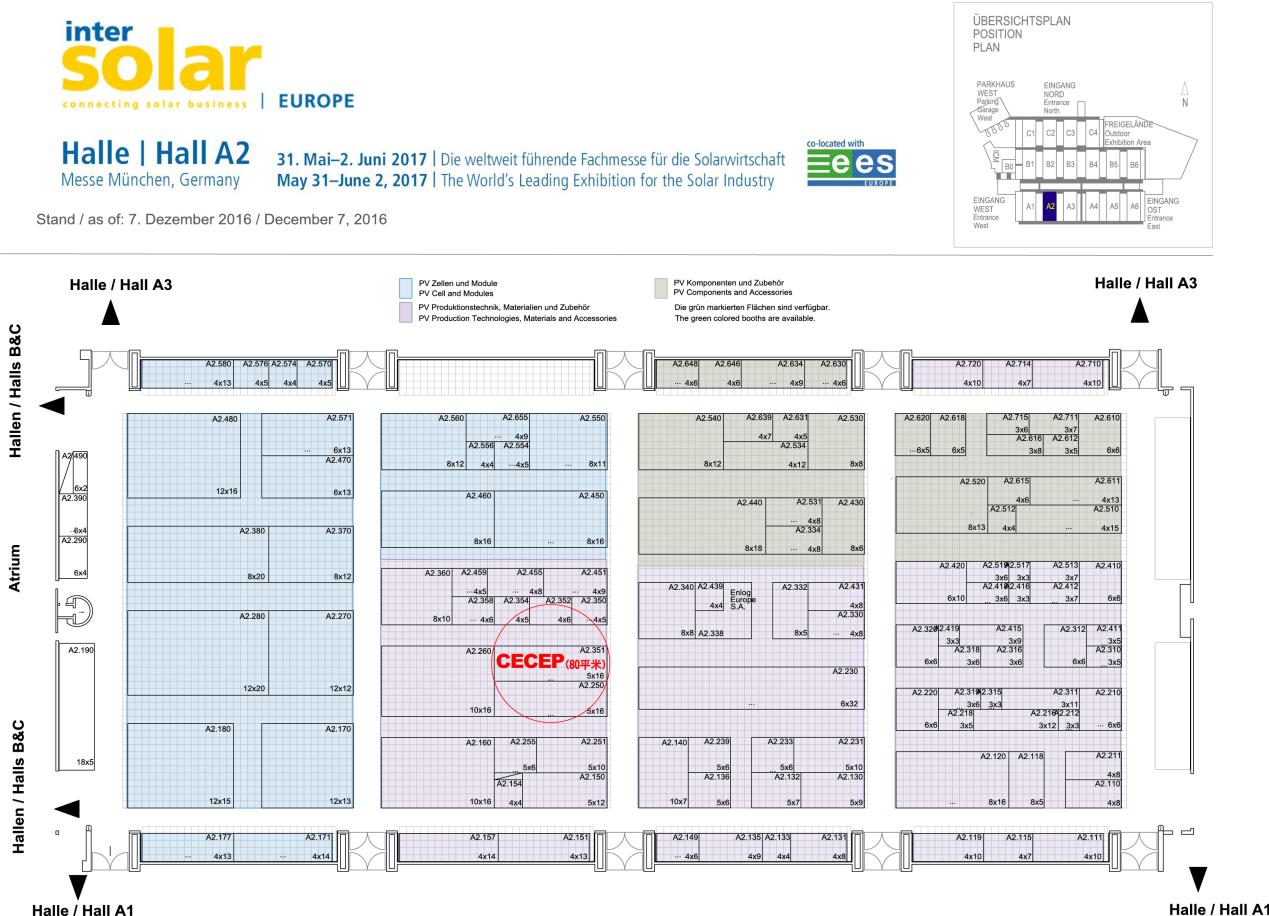 投标人全称注册地址营业执照编号成立日期现有职工总人数固定资产净值联系人设计团队队员姓名职务分工分工分工联系方式以往案例说明项目名称招标编号报价（各项分开报价）报价说明备注